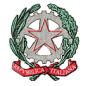 ISTITUTO COMPRENSIVO di TEOLOVia XXV Aprile,11 - Bresseo – Tel. 049/9903838– C.F. 80026140287 e-mail: pdic86800x@istruzione.it – Sito web: www.icteolo.edu.itper allievi con svantaggio linguistico(BES-Dir. Min. 27/12/2012; C.M. n. 8 del 6/03/2013)Anno scolasticoParte ADATI GENERALI RELATIVI ALL’ALUNNOTIPOLOGIA DI BISOGNO EDUCATIVO SPECIALEAlunno NAI (si intendono gli alunni stranieri inseriti per la prima volta nel nostro sistema scolastico nell’anno scolastico in corso e/o in quello precedente)Alunno straniero giunto in Italia nell’ultimo triennio (si intendono gli alunni che hanno superato la prima alfabetizzazione ma ancora non hanno raggiunto quelle competenze nella lingua italiana tali da poter affrontare le materie di studio) Alunno straniero che pur essendo in Italia da più anni trova ancora difficoltà nella lingua italiana ed  in particolare in quella dello studioAlunno straniero con età anagrafica non corrispondente alla classe d’inserimento causaritardo scolastico rispetto la normativa italiana ripetenzainserito in una classe “inferiore” in accordo con la famigliaEventuali altre informazioni che l’insegnante ritiene utile:CARATTERISTICHE COMPORTAMENTALI EVIDENZIATE (dall’osservazione del team docenti)FUNZIONAMENTO DEI PROCESSI DI APPRENDIMENTOVALUTAZIONE DELLE COMPETENZE LINGUISTICHE IN INGRESSOLIVELLI DEL “QUADRO COMUNE EUROPEO DI RIFERIMENTO PER LA CONOSCENZA DELLE LINGUE” (QCER)DISCIPLINE PER LE QUALI SI ELABORA IL PDPINTERVENTI INTEGRATIVI DI SUPPORTOCRITERI PER L’ADATTAMENTO DEI PROGRAMMI (CONTENUTI DISCIPLINARI)METODOLOGIE DIDATTICHE PREVISTE IN CLASSEVERIFICACRITERI DI VALUTAZIONE (validi anche in sede di esame)La valutazione per ogni singola disciplina e quella finale di ammissione alla classe successiva sarà coerente con quanto delineato nel PDP e terrà conto:del PDP e degli obiettivi disciplinari indicati e raggiuntidelle attività integrative seguite dall’alunnodella motivazione e dell’impegnodei progressi in italiano l2dei progressi nelle disciplinedelle potenzialita’ dell’alunnodelle competenze acquisitedella previsione di sviluppo linguisticoCOME COMPILARE IL DOCUMENTO DI VALUTAZIONESulla base del PDP verrà indicata la dicitura più idonea  La valutazione non viene espressa in quanto l’alunno è stato inserito il      e non conosce la lingua italiana;  La valutazione espressa si riferisce al percorso personale di apprendimento in quanto l’alunno si trova nella prima fase di alfabetizzazione della lingua italiana;  La valutazione espressa si riferisce al percorso personale di apprendimento in quanto l’alunno si trova ancora nella fase di apprendimento della lingua italiana;  La valutazione espressa si riferisce al percorso personale di apprendimento in quanto l’alunno si trova nella fase di apprendimento della lingua italiana dello studio. Il Team dei docenti/Il Consiglio di Classe nella figura del coordinatoreconcorda con i genitori/responsabili genitoriali:IMPEGNI DELLA FAMIGLIAFavorire lo scambio informativo famiglia/scuolaSostegno della motivazione e dell’impegnoSupporto nello studio domestico                                                                                                        Uso degli strumenti compensativi nel lavoro a casa                                                                            GENITORI/RESPONSABILI GENITORIALI					per accettazione e assunzione degli impegni                      Teolo, lì                                                                                           LA DIRIGENTE SCOLASTICA                                                                                  INSEGNANTI DI CLASSEIl presente PDP ha carattere transitorio quadrimestrale o annuale e può essere rivisto in qualsiasi momento.Parte BIn accordo con quanto emerso nella parte A si stabilisce che, i CONTENUTI saranno:Completamente differenziati (situazione di partenza distante dal resto della classe).Ridotti: i contenuti della programmazione di classe vengono quantitativamente proposti in forma ridotta e qualitativamente adattati alla competenza linguistica in modo da proporre un percorso realisticamente sostenibile. Gli stessi programmati per la classe ma vengono selezionati i contenuti individuando i nuclei tematici fondamentali per permettere il raggiungimento degli obiettivi minimi disciplinari indicatiIn particolare: I docenti di classeNome e Cognome Data e Luogo di nascitaNato a  il  NazionalitàScuola: Primaria              Secondaria    Classe e sezione  Coordinatore di classeData di ingresso in ItaliaScolarità pregressa si                  no                                                                   Scuola e classi frequentate in Italiasìnoin parteosservazioniCOLLABORAZIONE CON I PARICOLLABORAZIONE CON GLI ADULTIMOTIVAZIONE ALLO STUDIODISPONIBILITÀ ALLE ATTIVITÀRISPETTO DELLE REGOLEAUTONOMIA PERSONALEORGANIZZAZIONE NEL LAVORO SCOLASTICOESECUZIONE DEL LAVORO A CASACURA DEL MATERIALEFREQUENZA REGOLAREL’alunno ha difficoltà nella: sì      noin parteosservazioniRIELABORAZIONECONCENTRAZIONEATTENZIONELOGICAACQUISIZIONE DI AUTOMATISMICOMPETENZA LINGUISTICA            ITALIANO L2Livello [vedi tabella]Livello [vedi tabella]Livello [vedi tabella]Livello [vedi tabella]*gli indicatori della tabella si fermano a B1 poiché il posizionamento dell’alunno negli indicatori successivi renderebbe non necessaria la stesura di un PDP.A0A1A2B1Comprensione oraleComprensione scrittaInterazione oraleProduzione oraleProduzione scrittaA1Riesce a comprendere e utilizzare espressioni familiari di uso quotidiano e formule molto comuni per soddisfare bisogni di tipo concreto. Sa presentare se stesso/a e altri ed è in grado di porre domande su dati personali e rispondere a domande analoghe (il luogo dove abita, le persone che conosce, le cose che possiede). È in grado di interagire in modo semplice purché l’interlocutore parli lentamente e chiaramente e sia disposto a collaborare.A2Riesce a comprendere frasi isolate ed espressioni di uso frequente relative ad ambiti di immediata rilevanza (ad es. informazioni di base sulla persona e sulla famiglia, acquisti, geografia locale, lavoro). Riesce a comunicare in attività semplici di routine che richiedono solo uno scambio di informazioni semplici su argomenti familiari e abituali. Riesce a descrivere in termini semplici aspetti del proprio vissuto e del proprio ambiente ed elementi che si riferiscono a bisogni immediati.B1È in grado di comprendere i punti essenziali di messaggi chiari in lingua standard su argomenti familiari che affronta normalmente al lavoro, a scuola, nel tempo libero, ecc. Se la cava in molte situazioni che si possono presentare viaggiando in una regione dove si parla la lingua in questione. Sa produrre testi semplici e coerenti che gli siano familiari o siano di suo interesse. È in grado di descrivere esperienze e avvenimenti, sogni, speranze, ambizioni, di esporre brevemente ragioni e dare spiegazioni su opinioni e progetti. SITUAZIONE DI PARTENZA Facendo riferimento a:test di ingressoincontri con il mediatore culturaleosservazioni sistematicheprime verifichecolloqui con la famigliaaltro FUNZIONAMENTO DELLE ABILITÀ DI BASE (segnare il livello osservato)Ambito disciplinareAbilità          molto limitateAbilità limitateAbilità sviluppateAbilità                      molto sviluppateLogico – matematicoArtistico-espressivoStorico-geografico MotorioTecnologico e ScientificoMusicaleLe DIFFICOLTA’ rilevate sono dovute a:totale mancanza di conoscenza della disciplina	scarsa conoscenza della lingua italianalacune pregresse				difficoltà nella “lingua dello studio”scarsa scolarizzazione			mancanza di conoscenza della lingua italiana	altro italiano         storia      geografia        matematica        scienze          tecnologia lingua straniera 1           lingua straniera 2                        musica              arte*Per le discipline che vengono segnate, si faccia riferimento alla parte B da compilare dall’insegnante di riferimentoAttività individualizzate e/o di piccolo gruppo con              l’insegnante curricolare            l’insegnante di sostegno (se previsto in classe)Corso di italiano L2 in orario scolastico/extra-scolasticoIntervento mediatore linguisticodoposcuola didattico alunni stranieridoposcuola didattico scuola secondaria/scuola primariarecupero disciplinare attività ricreative pomeridiane scolastiche strutture pomeridiane esterne alla scuolaaltro (indicare)  Completamente differenziati (situazione di partenza distante dal resto della classe).   Ridotti: i contenuti della programmazione di classe vengono quantitativamente proposti in forma ridotta e qualitativamente adattati alla competenza linguistica in modo da proporre un percorso realisticamente sostenibile.   Gli stessi programmati per la classe ma ogni docente, nell’ambito della propria disciplina, dovrà selezionare i contenuti individuando i nuclei tematici fondamentali per permettere il raggiungimento degli obiettivi minimi disciplinari indicati.STRATEGIEOrganizzare lezioni frontali che utilizzino contemporaneamente più linguaggi comunicativi (es. codice linguistico, iconico)Utilizzare la classe come risorsa in:Apprendimenti e attività laboratoriale in piccolo gruppo: attività in coppiaattività di tutoring e aiuto tra pariattività di cooperative learningIntrodurre l’attività didattica in modo operativoGlottodidattica ludicaDidattica differenziataDidattica centrata sui processi cognitivi e sul potenziamento metacognitivo Problem solvingContestualizzare l’attività didatticaSemplificare il linguaggioFornire spiegazioni individualizzateSemplificare il testoFornire conoscenze per le strategie di studio parole chiave, sottolineatura, osservazione delle immagini e del titolo, ecc.Semplificare le consegneRispettare i tempi di assimilazione dei contenuti disciplinariGuidare alla comprensione del testo attraverso semplici domande strutturateVerificare la comprensione delle indicazioni ricevute per un compito (consegne)Concedere tempi più lunghi nell’esecuzione di alcuni compitiFornire strumenti compensativiAttuare misure dispensativeAltre proposte che si ritiene si adattino alla specificità dell’alunno (strategie di studio, organizzazione del lavoro, dei compiti) STRUMENTI COMPENSATIVIsupporti informaticiLIMtesti di studio alternativitesti semplificatitesti facilitati testi di consultazionemappe concettualischemi (dei verbi, grammaticali)tabelle (dei mesi, dell’alfabeto, dei vari caratteri, formule …)audiovisivi calcolatrice registratorelaboratorio informaticauso di linguaggi non verbali (foto, immagini, video, grafici, schemi, cartine, materiali autentici)schede suppletivetesti ridotticarte geografiche/storiche tavoledizionariolingua veicolare (se prevista)altroattenzione ai contenuti piuttosto che alla formainterrogazioni programmatepersonalizzazione delle prove (parzialmente o completamente differenziate)gli strumenti necessari usati abitualmente dall’alunno (es: computer o altro)riduzione di richieste e/o tempi più lunghi per lo svolgimento di compiti scrittiprove orali in compensazione di prove scrittetipologie di verifiche quali: prove oggettive (vero-falso; scelta multipla; completamento di frasi con parole indicate a fondo testo; cloze; collegamento; abbinamento parola- immagine/testo-immagine)semplici domande con risposte aperte- compilazione di griglie, schemi, tabelle; uso di immagini per facilitare la comprensionealtroPATTO CON LA FAMIGLIAPIANO DIDATTICO PERSONALIZZATO per gli alunni stranierianno scolasticoalunnoclassemateriedisciplinaobiettivicontenuti